Встановлення статусу учасника війни працівникам, які брали участь в АТО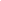 23 вересня 2015 р. Урядом прийнято постанову № 739 «Питання надання статусу учасника війни деяким особам».Цією постановою покладено на діючі комісії, утворені відповідно до постанови Кабінету Міністрів України від 26 квітня 1996 р. № 458 «Про комісії для розгляду питань, пов’язаних із встановленням статусу учасника війни відповідно до Закону України «Про статус ветеранів війни, гарантії їх соціального захисту», розгляд питань, пов’язаних із встановленням статусу учасника війни, працівникам підприємств, установ та організацій, які залучалися та брали безпосередню участь у забезпеченні проведення антитерористичної операції, перебуваючи безпосередньо в районах АТО в період її проведення. Підставою для надання статусу учасника війни працівникам підприємств, установ та організацій, які залучалися та брали безпосередню участь у забезпеченні проведення антитерористичної операції, перебуваючи безпосередньо в районах її проведення, є  документи про безпосереднє залучення до виконання завдань антитерористичної операції в районах її проведення (витяги з наказів керівника Антитерористичного центру при Службі безпеки або особи, яка його заміщує, першого заступника чи заступника керівника Антитерористичного центру при Службі безпеки про залучення до забезпечення проведення антитерористичної операції, витяги з наказів керівника оперативного штабу з управління антитерористичною операцією, його заступників або керівників секторів (командирів оперативно-тактичних угруповань) про підпорядкування керівнику оперативного штабу з управління антитерористичною операцією в районах її проведення), а також інші документи, видані державними органами, підприємствами, установами, організаціями, що містять відомості про безпосередню участь працівника в забезпеченні виконання завдань антитерористичної операції в районах її проведення (витяги з наказів і розпоряджень, посвідчень про відрядження, книг нарядів, матеріалів спеціальних (службових) розслідувань за фактами отримання поранень). 